CONCURSO E PROCESSO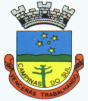 MUNICÍPIO DE CAMPINAS DO SULCONCURSO PÚBLICO Nº 001/2016PROCESSO SELETIVO PÚBLICO Nº 001/2016EXTRATO DE EDITAL Nº 003/2016 E Nº 003/2016REALIZAÇÃO: OBJETIVA CONCURSOS LTDATORNA PÚBLICA  o resultado dos recursos de isenção da taxa de inscrição. Edital na íntegra, com maiores informações, encontra-se divulgado no na Sede da Prefeitura Municipal, na Câmara de Vereadores, e nos sites www.campinasdosul.rs.gov.br  www.objetivas.com.br Campinas do Sul, em 22 de março de 2016. Paulo Sergio Batistti - Prefeito Municipal em exercício.TORNA PÚBLICA  o resultado dos recursos de isenção da taxa de inscrição. Edital na íntegra, com maiores informações, encontra-se divulgado no na Sede da Prefeitura Municipal, na Câmara de Vereadores, e nos sites www.campinasdosul.rs.gov.br  www.objetivas.com.br Campinas do Sul, em 22 de março de 2016. Paulo Sergio Batistti - Prefeito Municipal em exercício.TORNA PÚBLICA  o resultado dos recursos de isenção da taxa de inscrição. Edital na íntegra, com maiores informações, encontra-se divulgado no na Sede da Prefeitura Municipal, na Câmara de Vereadores, e nos sites www.campinasdosul.rs.gov.br  www.objetivas.com.br Campinas do Sul, em 22 de março de 2016. Paulo Sergio Batistti - Prefeito Municipal em exercício.